采购明细：标段1（物业管理服务（一））鄂托克前旗供电分公司职工餐厅及食材配送管理服务采购标段2(物业管理服务（二）)鄂托克供电分公司职工餐厅及食材配送管理服务采购标段3(物业管理服务（三）)东胜供电分公司职工餐厅及食材配送管理服务采购标段4(物业管理服务（四）)乌审供电分公司职工餐厅及食材配送管理服务采购标段5(物业管理服务（五）)伊金霍洛供电分公司职工餐厅及食材配送管理服务采购标段6(物业管理服务（六）)棋盘井供电分公司职工餐厅及食材配送管理服务采购标段7(物业管理服务（七）)杭锦供电分公司职工餐厅及食材配送管理服务采购标段8(物业管理服务（八）)达拉特供电分公司职工餐厅及食材配送管理服务采购标段10(企业微信自建应用运维和技术支持服务)运行维护和技术支持明细表附件1：《响应真实性承诺书》内蒙古电力（集团）有限责任公司鄂尔多斯供电分公司物资供应处：我公司参与贵公司组织采购的                   （项目名称），我公司承诺所提交的待审查材料、响应文件表述、响应文件内容是真实有效的。如有不实，则违反“诚实信用”原则，我公司承担由此引发的所有责任。附件2：法定代表人资格证明（适用于无代理人的情况）企业（供应商）名称：单位性质：地    址：成立时间：       年   月   日经营期限：姓名：                     性别：年龄：                     职务：系                             的法定代表人。附：法定代表人居民身份证正反面扫描件特此证明。法定代表人：                 （签字/签章）供应商：                    （加盖单位公章）        年      月      日法人代表授权委托书（适用于有委托代理人的情况）本人         （姓名）系         （供应商名称）的法定代表人（单位负责人），现委托      （姓名）为我方代理人。代理人根据授权，以我方名义签署、澄清、说明、补正、递交、撤回、修改             （项目名称）           (项目编号)(XXX标段)响应文件、签订合同和处理有关事宜，其法律后果由我方承担。委托期限：                 。（可参考：自本委托书签署之日起至响应文件有效期满）代理人无转委托权。                                                        附：法定代表人（单位负责人）身份证正反面扫描件。附：委托代理人身份证正反面扫描件。供应商：                              （盖章）法定代表人（单位负责人）：               （签字或签章）身份证号码：                              委托代理人：                              （签字）身份证号码：                              联 系 方式：                               年   月   日附件3：1：国家企业信用信息公示系统查询方式1、登录“国家企业信用信息公示系统”网站地址：http://www.gsxt.gov.cn/index.html，在查询窗口输入企业名称，点击查询。2、点击进入企业界面。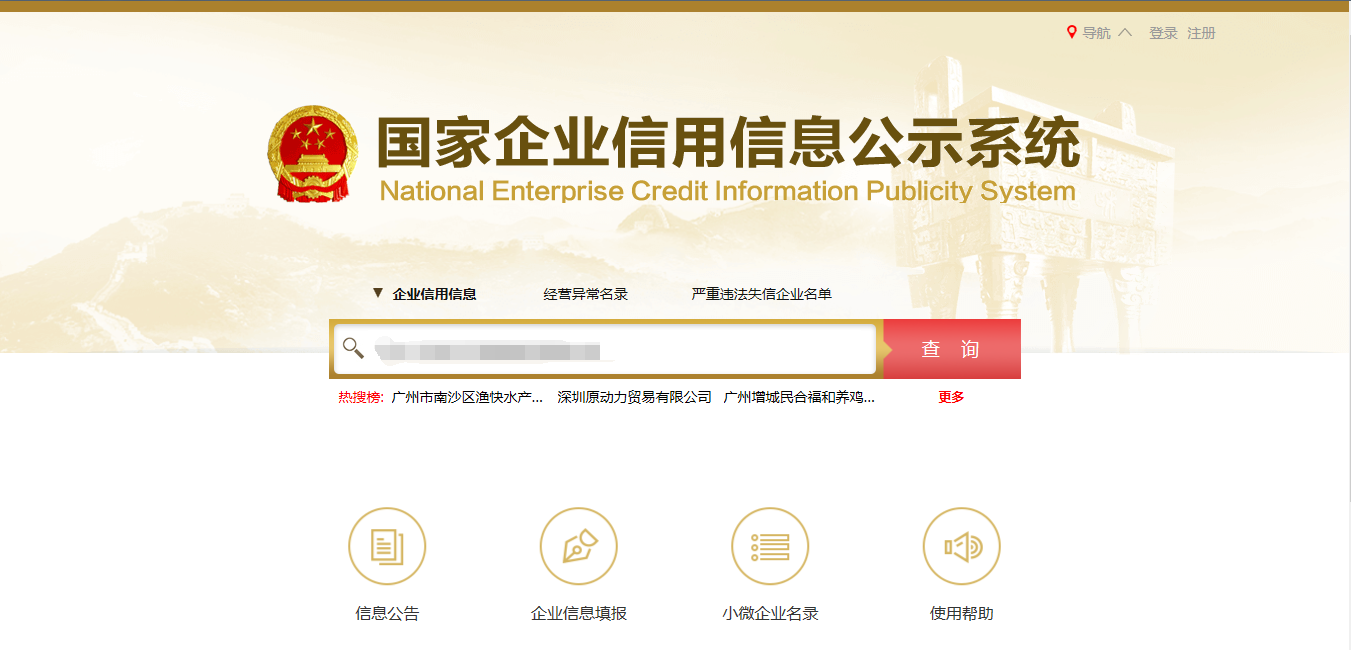 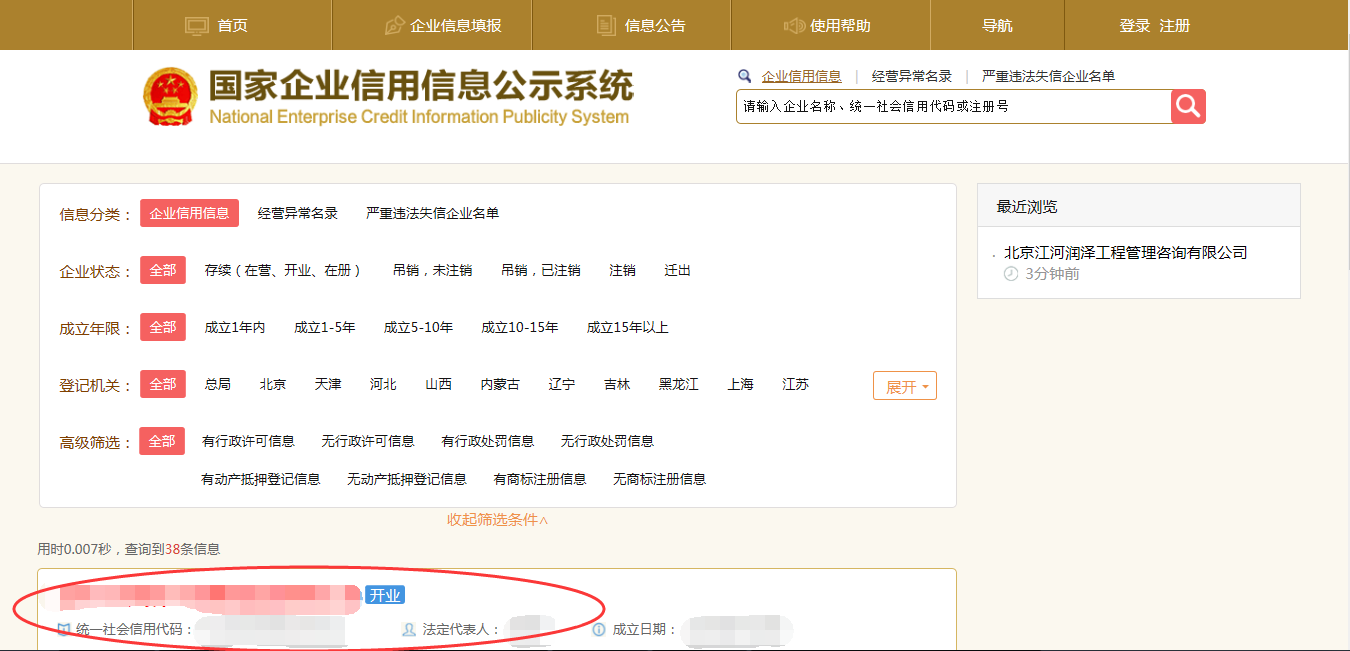 点击“列入严重违法失信企业名单（黑名单）信息”，查询后截图。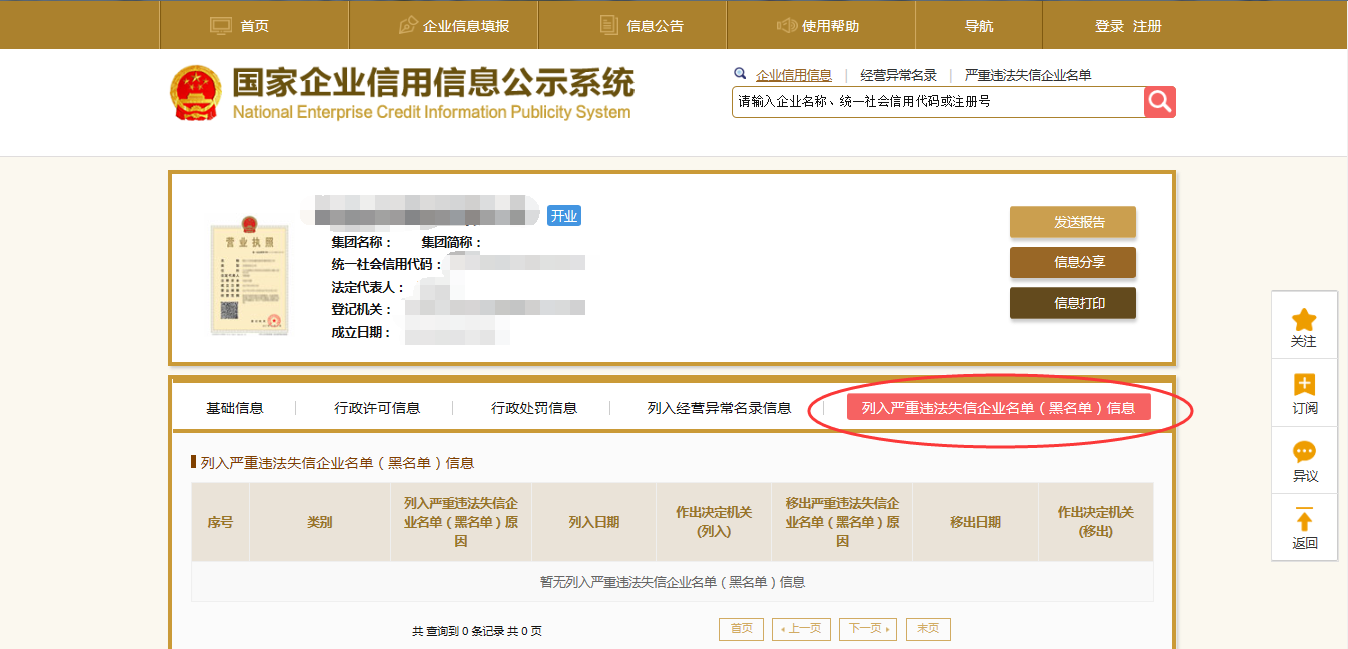 2：信用中国查询方式1、国家信息中心主办“信用中国”网站地址：http://www.creditchina.gov.cn打开网页后，点击“信用服务”。2、在以下页面中点击“失信被执行人”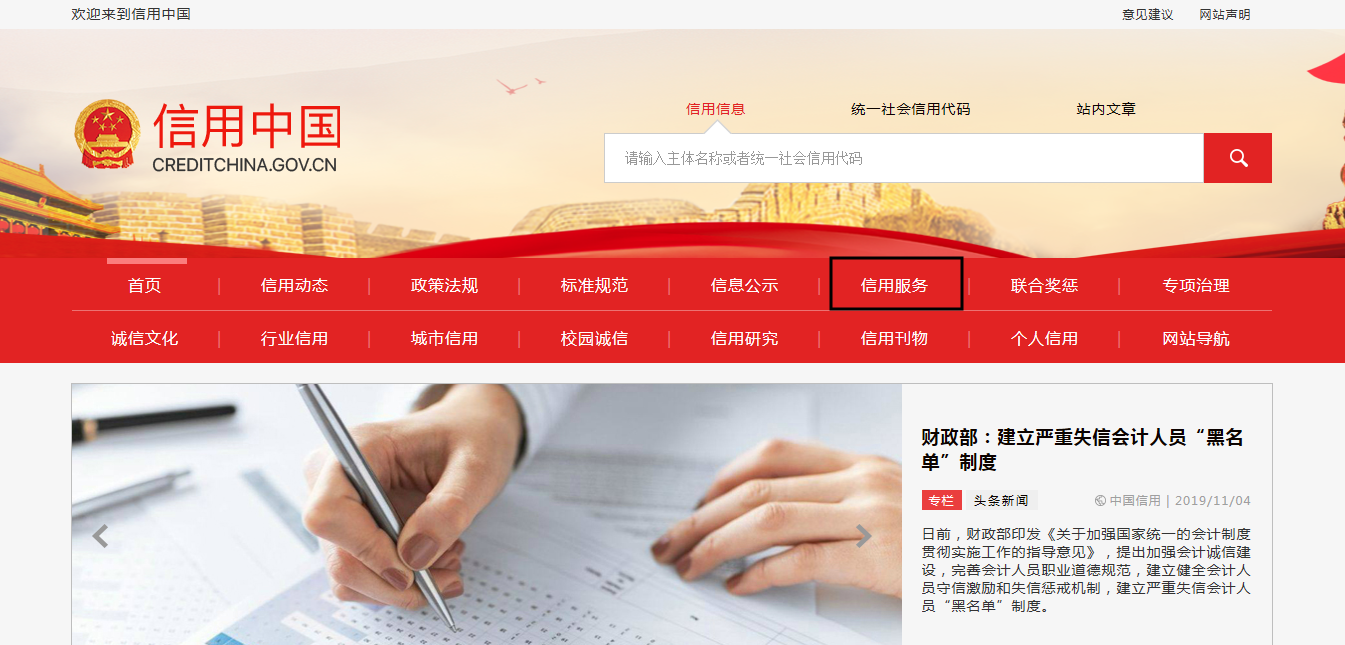 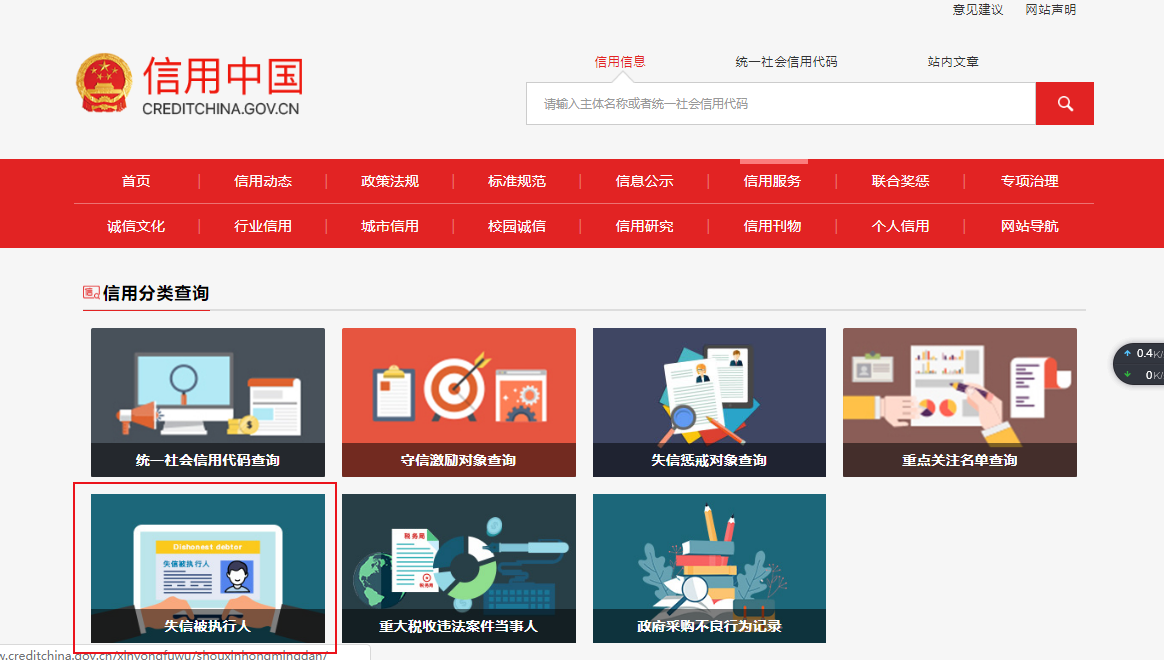 3、在弹出窗口进入链接网站，在查询窗口输入查询企业名称，将查询结果截图。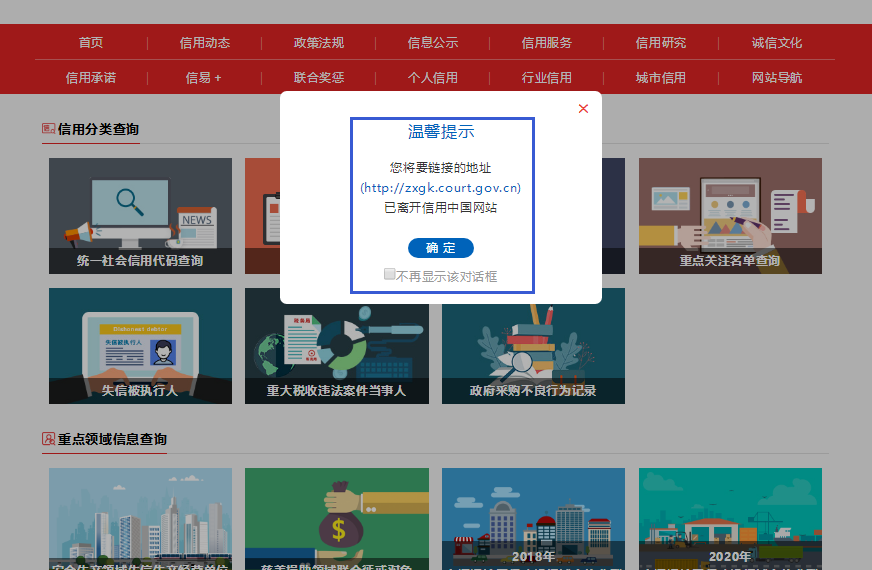 3：中国裁判文书网查询方式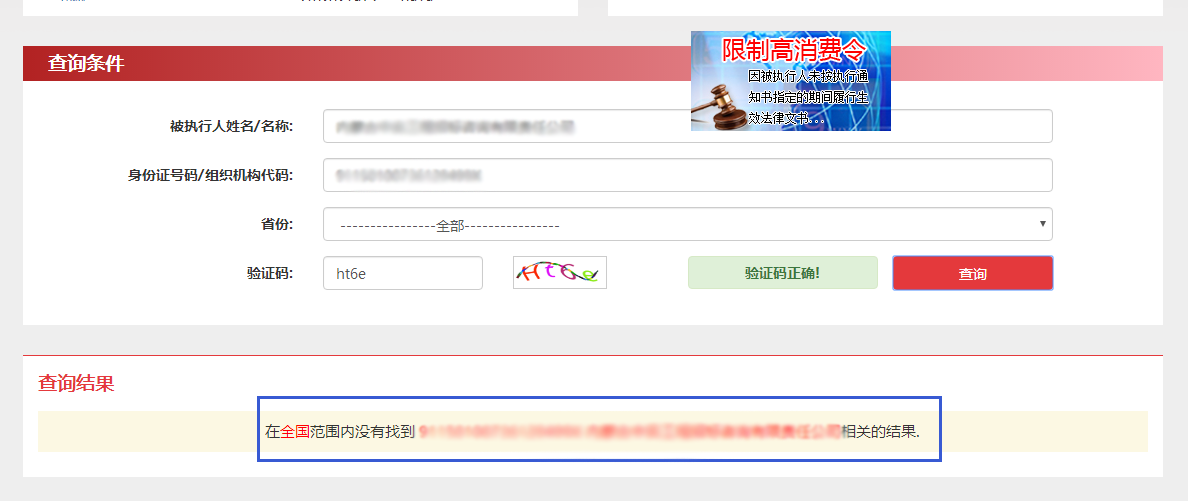 1、供应商查询（1）打开“中国裁判文书网”网站（http://wenshu.court.gov.cn/），点击高级检索；（2）在全文检索中输入“行贿罪”，并选择“全文”；（3）在“当事人”处输入供应商全称；（4）在裁判日期选择近三年，点击检索；（5）截取成功截图如下（须截取到左上角的时间）。二、企业法定代表人查询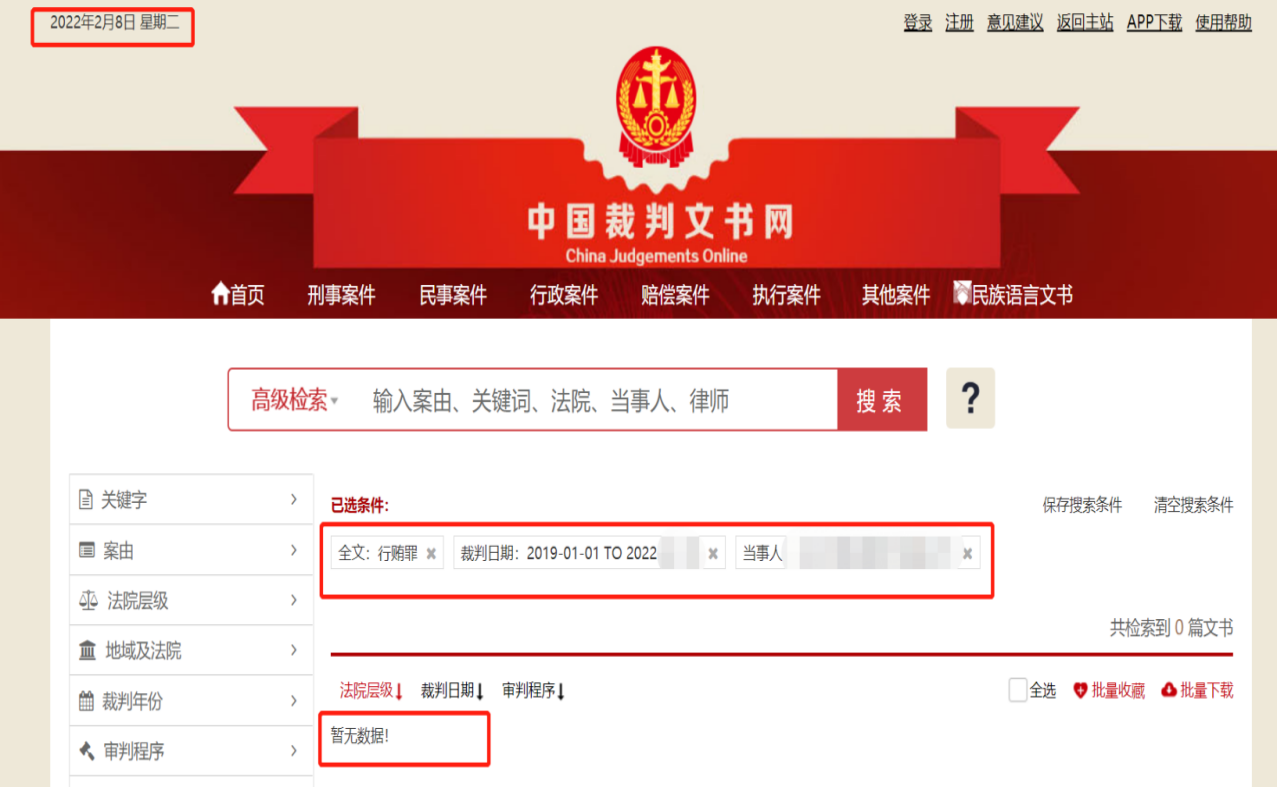 （1）打开“中国裁判文书网”网站（http://wenshu.court.gov.cn/），点击高级检索；（2）在全文检索中输入“行贿罪”，并选择“全文”，在“当事人”处输入企业法定代表人姓名；（3）在裁判日期选择近三年，点击检索；（4）然后点击保存搜索条件；再次点击高级检索，在全文检索中输入供应商全称，并选择“全文”，点击检索；（5）截取成功截图如下（须截取到左上角的时间）。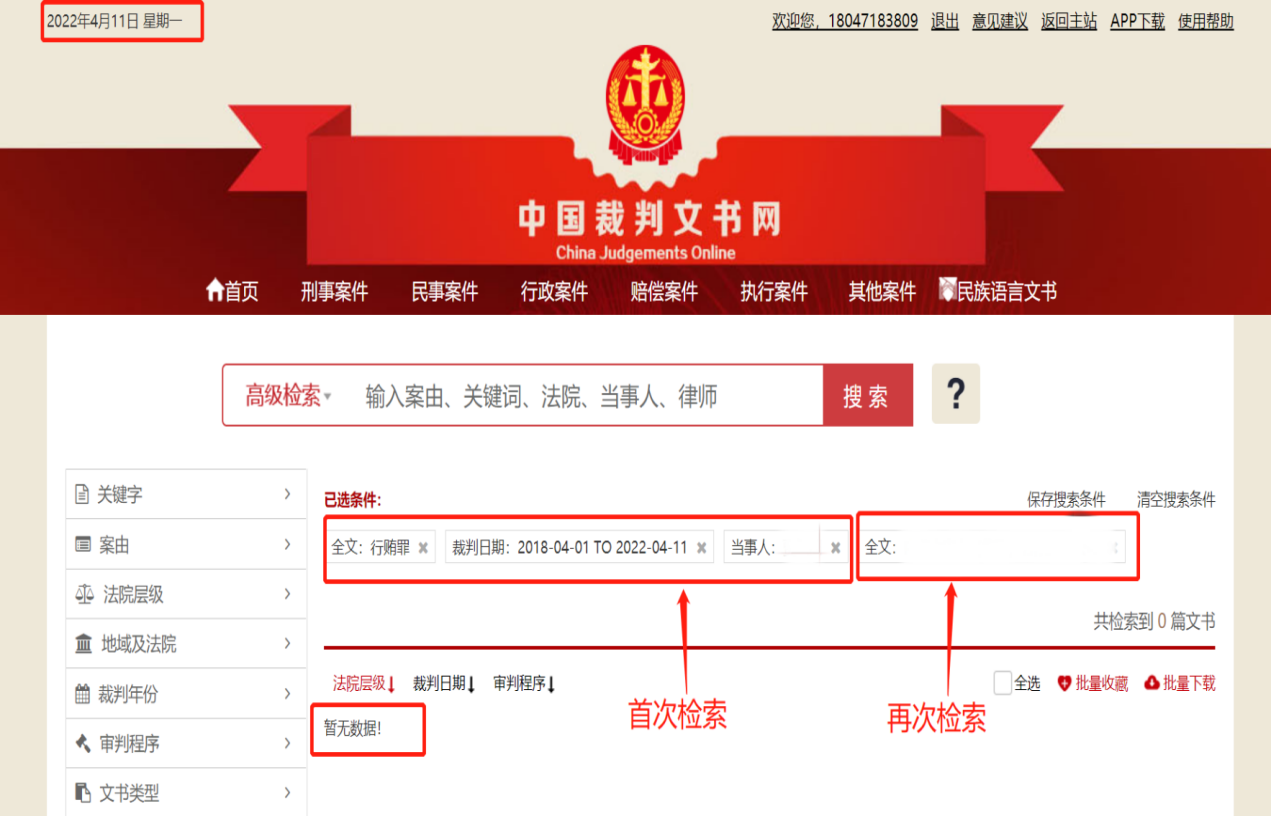 标段名称内容单位数量单价(预算.元)合计(预算.元)项目单位采购方式服务期/工期资金来源备注标段1（物业管理服务（一））鄂托克前旗供电分公司职工餐厅及食材配送管理服务采购详见明细项11088440.49 1088440.49 鄂托克前旗供电分公司询比采购2023.1.1-2023.12.31福利费小计小计小计小计小计小计1088440.49 标段2(物业管理服务（二）)鄂托克供电分公司职工餐厅及食材配送管理服务采购详见明细项1921032.92 921032.92 鄂托克供电分公司询比采购2023.1.1-2023.12.31福利费小计小计小计小计小计小计921032.92 标段3(物业管理服务（三）)东胜供电分公司职工餐厅及食材配送管理服务采购详见明细项1914233.00 914233.00 东胜供电分公司询比采购2023.1.1-2023.12.31福利费小计小计小计小计小计小计914233.00 标段4(物业管理服务（四）)乌审供电分公司职工餐厅及食材配送管理服务采购详见明细项1866022.93 866022.93 乌审供电分公司询比采购2023.1.1-2023.12.31福利费小计小计小计小计小计小计866022.93 标段5(物业管理服务（五）)伊金霍洛供电分公司职工餐厅及食材配送管理服务采购详见明细项1831599.44 831599.44 伊金霍洛供电分公司询比采购2023.1.1-2023.12.31福利费小计小计小计小计小计小计831599.44 标段6(物业管理服务（六）)棋盘井供电分公司职工餐厅及食材配送管理服务采购详见明细项1625505.94 625505.94 棋盘井供电分公司询比采购2023.1.1-2023.12.31福利费小计小计小计小计小计小计625505.94 标段7(物业管理服务（七）)杭锦供电分公司职工餐厅及食材配送管理服务采购详见明细项1859206.00 859206.00 杭锦供电分公司询比采购2023.1.1-2023.12.31福利费小计小计小计小计小计小计859206.00 标段8(物业管理服务（八）)达拉特供电分公司职工餐厅及食材配送管理服务采购详见明细项1824612.12 824612.12 达拉特供电分公司询比采购2023.1.1-2023.12.31福利费小计小计小计小计小计小计824612.12 标段9(绿化施工)绿能新能源杭锦旗敖楞布拉格10兆瓦分散式风电项目接网工程绿化施工输电线路基础防风固沙绿化施工平方米1040014.37 149448.00 工程建设部询比采购合同签订后-2023.5.3135kV及以上基建工程小计小计小计小计小计小计149448.00 标段10(企业微信自建应用运维和技术支持服务)企业微信自建应用运行维护和技术支持服务针对企业微信自建应用进行运行维护和技术支持套1180000180000数字化部询比采购2023.2.11-2023.12.31管理信息系统维护费按运维天数据实结算小计小计小计小计小计小计180000.00 标段11(土地预审)布乌开关站500千伏输变电工程土地预审布乌开关站500千伏输变电工程土地预审项1500000500000计划发展部询比采购合同签订后1年35kV及以上基建工程小计小计小计小计小计小计500000.00 标段12(规划选址)布乌开关站500千伏输变电工程规划选址报告编制服务布乌开关站500千伏输变电工程规划选址报告编制服务项1450000450000计划发展部询比采购合同签订后1年35kV及以上基建工程小计小计小计小计小计小计450000.00 标段13(社会稳定风险评估)布乌开关站500千伏输变电工程社会稳定风险评估布乌开关站500千伏输变电工程社会稳定风险评估项1110000110000计划发展部询比采购合同签订后1年35kV及以上基建工程小计小计小计小计小计小计110000.00 标段14(环境影响评估)布乌开关站500千伏输变电工程环境影响评估布乌开关站500千伏输变电工程环境影响评估项1500000500000计划发展部询比采购合同签订后1年35kV及以上基建工程小计小计小计小计小计小计500000.00 标段15(水土保持影响评估)布乌开关站500千伏输变电工程水土保持影响评估布乌开关站500千伏输变电工程水土保持影响评估项1400000400000计划发展部询比采购合同签订后1年35kV及以上基建工程小计小计小计小计小计小计400000.00 服务项目服务项目服务项目备注一、人员工资一、人员工资一、人员工资人 员 构 成数量（人）金额（元）/年厨师1782400.00 人员人数、人员工资总金额固定不变二灶1782400.00 人员人数、人员工资总金额固定不变面案1782400.00 人员人数、人员工资总金额固定不变配菜1782400.00 人员人数、人员工资总金额固定不变库管1782400.00 人员人数、人员工资总金额固定不变洗碗工1782400.00 人员人数、人员工资总金额固定不变食材配送领班1782400.00 人员人数、人员工资总金额固定不变食材配送统计员1782400.00 人员人数、人员工资总金额固定不变食材配送理货员2782400.00 人员人数、人员工资总金额固定不变餐厅收银兼领班1782400.00 人员人数、人员工资总金额固定不变服务员2782400.00 人员人数、人员工资总金额固定不变面案副手1782400.00 人员人数、人员工资总金额固定不变二、保险费二、保险费二、保险费费用项目计算依据金额（元）/年保险费最低社保标准×14人×12个月174447.84三、人员服装费三、人员服装费三、人员服装费费用项目计算依据金额（元）/年服装费每套服装费×14人×1套8400.00四、管理费四、管理费金额（元）/年管理费管理费61582.81五、税金（6%）五、税金（6%）金额（元）/年税金（6%）注：税金=（一+二+三+四）*0.06税金（6%）注：税金=（一+二+三+四）*0.0661609.84合计合计1088440.49服务项目服务项目服务项目备注一、人员工资一、人员工资一、人员工资人 员 构 成数量（人）金额（元）/年厨师1648000.00人员人数、人员工资总金额固定不变二灶1648000.00人员人数、人员工资总金额固定不变面案1648000.00人员人数、人员工资总金额固定不变配菜1648000.00人员人数、人员工资总金额固定不变库管1648000.00人员人数、人员工资总金额固定不变洗碗打杂2648000.00人员人数、人员工资总金额固定不变收银兼领班1648000.00人员人数、人员工资总金额固定不变食材配送领班1648000.00人员人数、人员工资总金额固定不变食材配送统计员1648000.00人员人数、人员工资总金额固定不变食材配送理货员2648000.00人员人数、人员工资总金额固定不变服务员1648000.00人员人数、人员工资总金额固定不变二、保险费二、保险费二、保险费费用项目计算依据金额（元）/年保险费最低社保标准×13人×12个月161987.28三、人员服装费三、人员服装费三、人员服装费费用项目计算依据金额（元）/年服装费每套服装费×13人×1套7800.00四、管理费四、管理费金额（元）/年管理费管理费51111.70五、税金（6%）五、税金（6%）金额（元）/年税金（6%）注：税金=（一+二+三+四）*0.06税金（6%）注：税金=（一+二+三+四）*0.0652133.94合计合计921032.92服务项目服务项目服务项目备注一、人员工资一、人员工资一、人员工资人 员 构 成数量（人）金额（元）/年厨师1642000人员人数、人员工资总金额固定不变二灶1642000人员人数、人员工资总金额固定不变面案1642000人员人数、人员工资总金额固定不变配菜1642000人员人数、人员工资总金额固定不变库管1642000人员人数、人员工资总金额固定不变洗碗打杂1642000人员人数、人员工资总金额固定不变收银兼领班1642000人员人数、人员工资总金额固定不变服务员2642000人员人数、人员工资总金额固定不变领班1642000人员人数、人员工资总金额固定不变统计员1642000人员人数、人员工资总金额固定不变理货员2642000人员人数、人员工资总金额固定不变二、保险费二、保险费二、保险费费用项目计算依据金额（元）/年保险费最低社保标准×13人×12个月161996.64三、人员服装费三、人员服装费三、人员服装费费用项目计算依据金额（元）/年服装费每套服装费×13人×2套7800.00四、管理费四、管理费金额（元）/年管理费管理费50687.32五、税金（6%）五、税金（6%）金额（元）/年税金（6%）注：税金=（一+二+三+四）*0.06税金（6%）注：税金=（一+二+三+四）*0.0651749.04合计合计914233.00服务项目服务项目服务项目备注一、人员工资一、人员工资一、人员工资人 员 构 成数量（人）金额（元）/年厨师1612000.00人员人数、人员工资总金额固定不变二灶1612000.00人员人数、人员工资总金额固定不变面案1612000.00人员人数、人员工资总金额固定不变配菜1612000.00人员人数、人员工资总金额固定不变库管1612000.00人员人数、人员工资总金额固定不变洗碗打杂1612000.00人员人数、人员工资总金额固定不变收银兼领班1612000.00人员人数、人员工资总金额固定不变食材配送领班1612000.00人员人数、人员工资总金额固定不变食材配送统计员1612000.00人员人数、人员工资总金额固定不变食材配送理货员2612000.00人员人数、人员工资总金额固定不变服务员1612000.00人员人数、人员工资总金额固定不变二、保险费二、保险费二、保险费费用项目计算依据金额（元）/年保险费最低社保标准×12人×12个月149526.72三、人员服装费三、人员服装费三、人员服装费费用项目计算依据金额（元）/年服装费每套服装费×12人×1套7200.00四、管理费四、管理费金额（元）/年管理费管理费48276.04五、税金（6%）五、税金（6%）金额（元）/年税金（6%）注：税金=（一+二+三+四）*0.06税金（6%）注：税金=（一+二+三+四）*0.0649020.17合计合计866022.93服务项目服务项目服务项目备注一、人员工资一、人员工资一、人员工资人 员 构 成数量（人）金额（元）/年厨师1594000.00人员人数、人员工资总金额固定不变二灶1594000.00人员人数、人员工资总金额固定不变面案1594000.00人员人数、人员工资总金额固定不变配菜1594000.00人员人数、人员工资总金额固定不变库管1594000.00人员人数、人员工资总金额固定不变洗碗打杂1594000.00人员人数、人员工资总金额固定不变收银兼领班1594000.00人员人数、人员工资总金额固定不变食材配送领班1594000.00人员人数、人员工资总金额固定不变食材配送统计员1594000.00人员人数、人员工资总金额固定不变食材配送理货员2594000.00人员人数、人员工资总金额固定不变服务员1594000.00人员人数、人员工资总金额固定不变二、保险费二、保险费二、保险费费用项目计算依据金额（元）/年保险费最低社保标准×12人×12个月149526.72三、人员服装费三、人员服装费三、人员服装费费用项目计算依据金额（元）/年服装费每套服装费×12人×2套7200.00四、管理费四、管理费金额（元）/年管理费管理费33801.05五、税金（6%）五、税金（6%）金额（元）/年税金（6%）注：税金=（一+二+三+四）*0.06税金（6%）注：税金=（一+二+三+四）*0.0647071.67合计合计831599.44服务项目服务项目服务项目备注一、人员工资一、人员工资一、人员工资人 员 构 成数量（人）金额（元）/年厨师1438000.00人员人数、人员工资总金额固定不变二灶1438000.00人员人数、人员工资总金额固定不变配菜1438000.00人员人数、人员工资总金额固定不变库管1438000.00人员人数、人员工资总金额固定不变洗碗打杂1438000.00人员人数、人员工资总金额固定不变食材配送统计员1438000.00人员人数、人员工资总金额固定不变食材配送理货员2438000.00人员人数、人员工资总金额固定不变服务员1438000.00人员人数、人员工资总金额固定不变二、保险费二、保险费二、保险费费用项目计算依据金额（元）/年保险费最低社保标准×9人×12个月112145.04三、人员服装费三、人员服装费三、人员服装费费用项目计算依据金额（元）/年服装费每套服装费×9人×1套5400.00四、管理费四、管理费金额（元）/年管理费管理费34554.90五、税金（6%）五、税金（6%）金额（元）/年税金（6%）注：税金=（一+二+三+四）*0.06税金（6%）注：税金=（一+二+三+四）*0.0635406.00合计合计625505.94服务项目服务项目服务项目备注一、人员工资一、人员工资一、人员工资人 员 构 成数量（人）金额（元）/年厨师1612000.00人员人数、人员工资总金额固定不变二灶1612000.00人员人数、人员工资总金额固定不变面案1612000.00人员人数、人员工资总金额固定不变配菜1612000.00人员人数、人员工资总金额固定不变库管1612000.00人员人数、人员工资总金额固定不变洗碗打杂1612000.00人员人数、人员工资总金额固定不变收银兼领班1612000.00人员人数、人员工资总金额固定不变食材配送领班1612000.00人员人数、人员工资总金额固定不变食材配送统计员1612000.00人员人数、人员工资总金额固定不变食材配送理货员2612000.00人员人数、人员工资总金额固定不变服务员1612000.00人员人数、人员工资总金额固定不变二、保险费二、保险费二、保险费费用项目计算依据金额（元）/年保险费最低社保标准×12人×12个月149526.72三、人员服装费三、人员服装费三、人员服装费费用项目计算依据金额（元）/年服装费每套服装费×12人×2套7200.00四、管理费四、管理费金额（元）/年管理费管理费41844.98五、税金（6%）五、税金（6%）金额（元）/年税金（6%）注：税金=（一+二+三+四）*0.06税金（6%）注：税金=（一+二+三+四）*0.0648634.3合计合计859206服务项目服务项目服务项目备注一、人员工资一、人员工资一、人员工资人 员 构 成数量（人）金额（元）/年厨师1576000人员人数、人员工资总金额固定不变二灶1576000人员人数、人员工资总金额固定不变面案1576000人员人数、人员工资总金额固定不变配菜1576000人员人数、人员工资总金额固定不变库管1576000人员人数、人员工资总金额固定不变洗碗打杂1576000人员人数、人员工资总金额固定不变收银兼领班1576000人员人数、人员工资总金额固定不变服务员1576000人员人数、人员工资总金额固定不变领班1576000人员人数、人员工资总金额固定不变统计员1576000人员人数、人员工资总金额固定不变理货员2576000人员人数、人员工资总金额固定不变二、保险费二、保险费二、保险费费用项目计算依据金额（元）/年保险费最低社保标准×12人×12个月149526.72三、人员服装费三、人员服装费三、人员服装费费用项目计算依据金额（元）/年服装费每套服装费×12人×1套7200四、管理费四、管理费金额（元）/年管理费管理费45209.24五、税金（6%）五、税金（6%）金额（元）/年税金（6%）注：税金=（一+二+三+四）*0.06税金（6%）注：税金=（一+二+三+四）*0.0646676.16合计合计824612.12序号系统名称运维期限运维费用
(单位:元)备注1日常办公系统（包括请销假模块、公出模块、违章管理模块、企业内刊模块、监督平台模块）2023年2月11日—2023年12月31日82000按运维天数据实结算2供电方案审批2023年2月11日—2023年12月31日5000按运维天数据实结算3输变电智能化验收系统2023年2月11日—2023年12月31日5000按运维天数据实结算4施工（检修）三措一案综合管控系统2023年2月11日—2023年12月31日5000按运维天数据实结算5融媒体管理系统2023年2月11日—2023年12月31日3000按运维天数据实结算6营销网格化管理系统2023年6月11日—2023年12月31日5000按运维天数据实结算7业扩全流程管控系统2023年6月11日—2023年12月31日5000按运维天数据实结算8智能安全管控平台2023年2月11日—2023年12月31日3000按运维天数据实结算9车辆管理系统2023年5月12日—2023年12月31日52000按运维天数据实结算10掌上机房2023年2月11日—2023年12月31日6000按运维天数据实结算11客户问题受理2023年2月11日—2023年12月31日3000按运维天数据实结算12员工岗位胜任能力2023年2月11日—2023年12月31日3000按运维天数据实结算13领导岗位胜任能力评价2023年5月24日—2023年12月31日3000按运维天数据实结算合计合计合计180000供 应 商：                      （盖单位章）法定代表人或其委托代理人：          （签字）地址：                                      电话：                          年        月        日法定代表人居民身份证法定代表人居民身份证